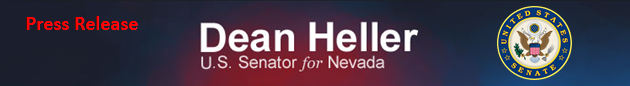 For Immediate Release:                                                                 Contact: Chandler SmithSeptember 10, 2013							 	 202-224-6244          Heller Opposes Military Action in Syria (Washington, D.C.) – Today, U.S. Senator Dean Heller (R-NV) announced his opposition to military action in Syria with this statement: “Any strategic attack has the potential to become an act of war, and should be treated as such. Before I vote to put members of Nevada’s families in harm’s way, a full justification for war must be provided. After extensive discussions with the White House and those concerned about the constitutionality of military intervention, I do not believe a strategic attack on Syria is in the best interest of the United States at this time,” said Senator Heller.###